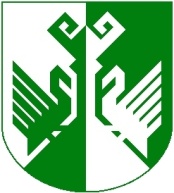 от 17 июля 2020 года № 270О внесении изменений в постановление администрации Сернурского муниципального района от 22 апреля 2015 г. № 172 «О комиссии по предупреждению и ликвидации чрезвычайных ситуаций Сернурского муниципального района»Администрация Сернурского муниципального района Республики Марий Эл п о с т а н о в л я е т:1. Вести изменение в постановление администрации муниципального образования «Сернурский муниципальный район» от 22 апреля 2015 г. № 172 «О комиссии по предупреждению и ликвидации чрезвычайных ситуаций Сернурского муниципального района» (далее постановление администрации):- Состав комиссии по предупреждению и ликвидации чрезвычайных ситуаций Сернурского муниципального района изложить и утвердить в новой редакции2. Постановление администрации муниципального образования «Сернурский муниципальный район» от 09 апреля 2019 года № 113 «О внесении изменений в постановление администрации муниципального образования «Сернурский муниципальный район» от 22 апреля 2015 г. № 172 «О комиссии по предупреждению и ликвидации чрезвычайных ситуаций Сернурского муниципального района» признать утратившим силу.3. Контроль за исполнением настоящего постановления возложить на вр.и.о. первого заместителя главы администрации по вопросам жизнеобеспечения и безопасности Сернурского муниципального района Волкова А.В.4. Настоящее постановление опубликовать на официальном сайте администрации Сернурского муниципального района - www.portal.mari.ru/sernur в информационно - телекоммуникационной сети «Интернет».4. Настоящее постановление вступает в силу со дня его подписания.И.о. Главы администрации Сернурскогомуниципального района                                                   Т. ВолковаЯкимов И.А.9-89-72СОГЛАСОВАНО:УТВЕРЖДЕНпостановлением администрации Сернурского муниципального районаот 17 июля 2020 года № 270СОСТАВКомиссии по предупреждению и ликвидации чрезвычайных ситуаций  Сернурского муниципального районаЧлены районной комиссии:Ознакомлены:Волков А.В. 					Онучин С.А.					Якимов И.А.  				Волкова Т.М. 				Нигматулин Р.В.				Богданов С.И.				Ямбаршева Н.М.				Поляков Е.С. 				Самоделкин А.А.				Мошкин С.Н.				Степанов Н.М.				Бердинский В.Н.				Шабалин Л.А..				Ямбулатов Г.А.				Глушкова Л.Ш.				Зенцов М.А.					Нурмухаметов Г.М.				Рябинина В.В.				Глазырин П.А.				Лычангин Д.С.				ШЕРНУРМУНИЦИПАЛЬНЫЙ  РАЙОНЫНАДМИНИСТРАЦИЙЖЕАДМИНИСТРАЦИЯ СЕРНУРСКОГО МУНИЦИПАЛЬНОГО РАЙОНАПУНЧАЛПОСТАНОВЛЕНИЕвр.и.о. первого заместителя главы администрации по вопросам жизнеобеспечения и безопасности Сернурского муниципального района                                           Волков А.В.Руководитель  отдела организационно – правовой работы и кадров администрации Сернурского муниципального района17.07.2020                                                           С.Э. Садовина17.07.2020Кугергин А.В.– глава администрации Сернурского муниципального района, председатель районной комиссии;Волков А.В.Калинин С.И.- вр.и.о. первого заместителя главы администрации по вопросам жизнеобеспечения и безопасности Сернурского муниципального района первый заместитель председателя районной комиссии– руководитель отдела ГОЧС, архитектуры и экологической безопасности Сернурского муниципального района (по согласованию), заместитель председателя районной комиссии;- вр.и.о. первого заместителя главы администрации по вопросам жизнеобеспечения и безопасности Сернурского муниципального района первый заместитель председателя районной комиссии– руководитель отдела ГОЧС, архитектуры и экологической безопасности Сернурского муниципального района (по согласованию), заместитель председателя районной комиссии;Онучин С.А.– начальник 29 ПСЧ «4 отряд ФПС по РМЭ» (по согласованию), заместитель председателя районной комиссии;– начальник 29 ПСЧ «4 отряд ФПС по РМЭ» (по согласованию), заместитель председателя районной комиссии;Якимов И.А.– Советник отдела ГОЧС архитектуры и экологической безопасности Сернурского муниципального района, секретарь районной комиссии.– Советник отдела ГОЧС архитектуры и экологической безопасности Сернурского муниципального района, секретарь районной комиссии.Волкова Т.М.– заместитель главы администрации Сернурского муниципального района по экономическому развитию территорий;Нигматулин Р.В.– начальник МО МВД РФ «Сернурский» (по согласованию);Богданов С.И.– главный врач ГБУ РМЭ  «Сернурская ЦРБ» (по согласованию);Ямбаршева Н.М.– заместитель главы администрации Сернурского муниципального района по социальным вопросам;Поляков Е.С.– начальник отдела надзорной деятельности и профилактической работы Сернурского и Куженерского районов ГУ МЧС России по РМЭ (по согласованию);Самоделкин А.А.– начальник Сернурских районных электрических сетей филиал Мариэнерго ОА «МРСК Центра и Приволжья» (по согласованию);Мошкин С.Н.– и.о. директора МУП «Сернурводоканал» (по согласованию);Степанов Н.М.– начальник ЛТЦ пгт. Сернур  МЦТЭТ филиала в РМЭ ПАО «Ростелеком» (по согласованию);Бердинский В.Н.– директор Сернурского РайПО (по согласованию);Шабалин Л.А.– директор Сернурского филиала ОАО «Марий-Эл Дорстрой» (по согласованию);Ямбулатов Г.А.– руководитель отдела сельского хозяйства администрации Сернурского муниципального района;Глушкова Л.Ш.– главный врач филиала ФБУЗ «Центр гигиены и эпидемиологии в Республики Марий Эл» (по согласованию);Зенцов М.А– директор ООО «Газпром газораспределение Йошкар-Ола» филиал в поселке Сернур (по согласованию);Нурмухаметов Г.М.– начальник ГБУ РМЭ«Сернурская районная станция по борьбе с болезнями животных» (по согласованию);Рябинина В.В.– руководитель финансового управления администрации  Сернурского муниципального района  Республики Марий Эл (по согласованию);Глазырин П.А.– директор ООО «Марикомунэнерго» Северо-восточных тепловых сетей (по согласованию); Лычангин Д.С.– начальник НПС «Дубники» (по согласованию).